Read the text and answer the questions. Make sure you read the questions carefully and refer back to the text. 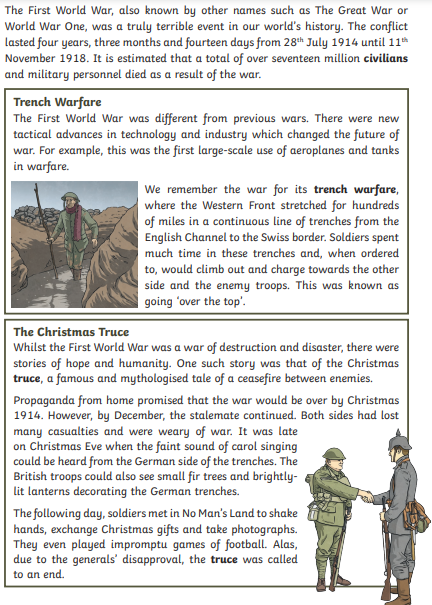 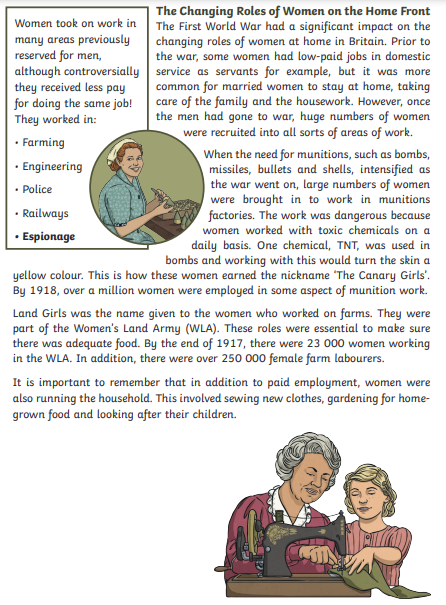 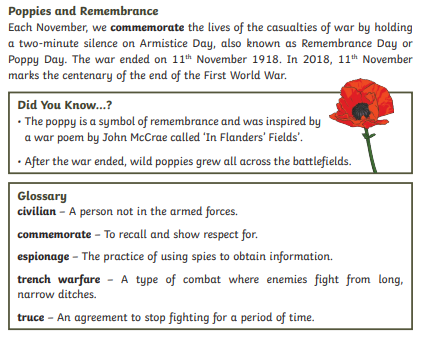 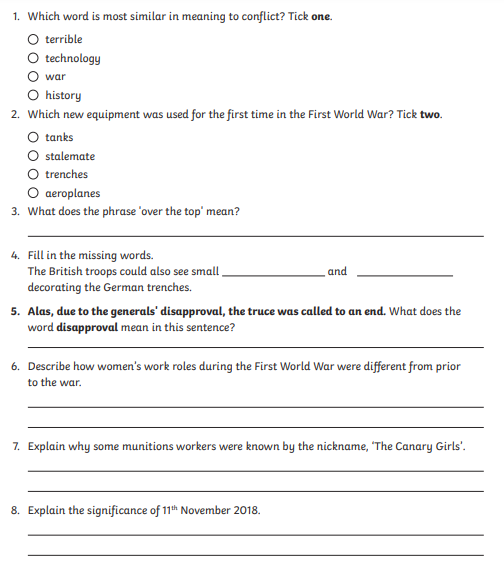 